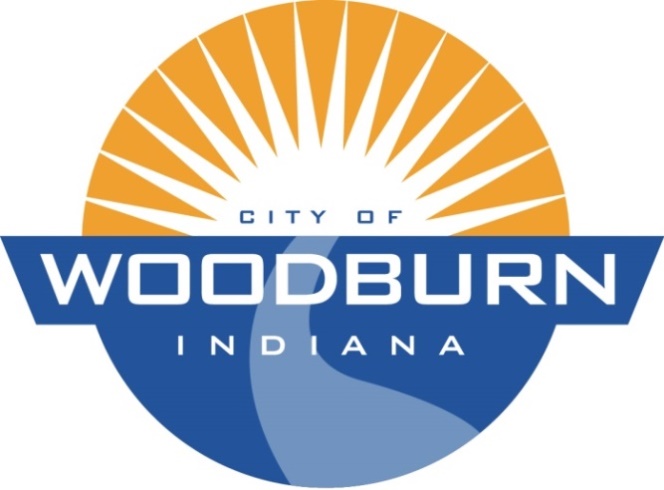 Board of Works and Public Safety:Commencing at 5:30pm under the direction of Mayor Joseph KelseyBoard Members: Kevin Heckley, Mark HoeppnerPolice Chief: N/ASuperintendent: Ryan WallsClerk-Treasurer/Secretary: Timothy CumminsOld Business:		N/ANew Business:	Consider Hourly Rate for Officer Yates Through Interim Police Department Transistion PeriodAdditional Items:Present Notice of Award and Bid Tab RE: 2018 Approved/2019 Executed Community Crossings Grant ProjectTHE AGENDA FOR THE BOARD OF WORKS AND PUBLIC SAFETYANDTHE AGENDA FOR THE COMMON COUNCILFORMONDAY, MARCH 18th, 2019Common Council:Commencing at 7:00pm under the direction of Mayor Joseph KelseyCouncil Members: Michael Martin, John Renner, Dean Gerig, Daniel Watts, Michael VoirolPolice Chief: N/ASuperintendent: Ryan WallsClerk-Treasurer/Secretary: Timothy CumminsOld Business:N/ANew Business:	N/AAdditional Items:Asset Management Presentation w/ Jeff Rowe on behalf of Umbaugh